Об утверждении   Муниципальной   программы Малояушского сельского поселения Вурнарского района Чувашской Республики «Развитие физической культуры и спорта в Малояушском сельском поселении  Вурнарского района Чувашской Республики» на 2021-2035 ггВ соответствии со статьей 179 Бюджетного кодекса РФ, Федеральным законом от 06.10.2003 г. № 131-ФЗ «Об общих принципах организации местного самоуправления в Российской Федерации», Уставом Малояушского сельского поселения Чувашской Республики, Администрация Малояушского сельского поселения Вурнарского района Чувашской Республики  постановляЕТ:1. Утвердить Муниципальную   программу Малояушского сельского поселения Вурнарского района Чувашской Республики «Развитие физической культуры и спорта в Малояушском сельском поселении  Вурнарского района Чувашской Республики» согласно приложению № 1 к настоящему постановлению.2.Финансирование мероприятий Программы производить за счет средств, предусмотренных на эти цели в бюджете Малояушского сельского поселения Вурнарского района.3. Постановление от 09.12.2014 г. № 145 «Об утверждении   муниципальной целевой программы «Развитие физической культуры и спорта Малояушского сельского  поселения Вурнарского района Чувашской Республики на 2015–2020 годы» признать утратившим силу. 4. Настоящее постановление вступает в силу после его официального опубликования, и распространяются на правоотношения, возникшие с 1 января 2021 года.         5. Контроль за исполнением настоящего постановления оставляю за собой.Глава Малояушского сельского поселенияВурнарского района Чувашской Республики                                     С.К. ВолковУтверждена постановлением администрации Малояушского сельского поселения  Вурнарского района Чувашской Республикиот 18.11.2020 г. № 20Муниципальная   программа Малояушского сельского поселения Вурнарского района Чувашской Республики«Развитие физической культуры и спорта в Малояушском сельском поселении  Вурнарского района Чувашской Республики» Паспорт ПрограммыРаздел I. Приоритеты государственной политикив сфере реализации Муниципальной программы  цели, задачи, описание сроков и этапов реализации Муниципальной  программыПриоритеты государственной политики в сфере физической культуры и спорта Чувашской Республики определены в соответствии с Указом Президента Российской Федерации В.В. Путина от 7 мая 2018 г. № 204 «О национальных целях и стратегических задачах развития Российской Федерации на период до 2024 года», Законом Чувашской Республики «О физической культуре и спорте», ежегодными посланиями Главы Чувашской Республики Государственному Совету Чувашской Республики.Приоритетным направлением политики в сфере физической культуры и спорта Вурнарского района Чувашской Республики является повышение уровня и качества жизни населения путем создания условий, обеспечивающих возможность гражданам систематически заниматься физической культурой и спортом.Муниципальная  программа Малояушского сельского поселения Вурнарского района  Чувашской Республики «Развитие физической культуры и спорта в Малояшском сельском поселении  Вурнарского района Чувашской Республики» (далее – Муниципальная  программа) направлена на достижение следующих целей:создание условий, обеспечивающих развитие системы физической культуры и спорта путем пропаганды здорового образа жизни, повышение массовости занятий физической культурой и спортом среди всех возрастных групп населения, в том числе среди лиц с ограниченными возможностями здоровья;повышение конкурентоспособности спортсменов Малояушского сельского поселения  Вурнарского района Чувашской Республики на  всероссийских, республиканских и районных спортивных соревнованиях.Для достижения указанных целей в рамках реализации Муниципальной  программы предусматривается решение следующих приоритетных задач:повышение мотивации населения Вурнарского района  Чувашской Республики к систематическим занятиям физической культурой и спортом;развитие спортивной инфраструктуры с использованием принципов государственно-частного партнерства;обеспечение успешного выступления спортсменов Малояушского сельского поселения Вурнарского района Чувашской Республики на всероссийских, республиканских и районных спортивных соревнования и совершенствование системы подготовки спортивного резерва.Муниципальная  программа будет реализовываться в 2021–2035 годах в три этапа:1 этап – 2021–2025 годы.Реализация мероприятий Муниципальной  программы на 1 этапе должна обеспечить достижение в 2025 году следующих целевых индикаторов и показателей:доля населения, систематически занимающегося физической культурой и спортом, –  55,3 процента;уровень обеспеченности населения спортивными сооружениями исходя из единовременной пропускной способности объектов спорта – 77,5 процента;доля спортсменов Малояушского сельского поселения Вурнарского района Чувашской Республики, принявших участие во всероссийских, республиканских и районных соревнованиях, в общей численности занимающихся в спортивных учреждениях – 13,0 процента.2 этап – 2026–2030 годы.Реализация мероприятий Муниципальной  программы на 2 этапе должна обеспечить достижение в 2030 году следующих целевых индикаторов и показателей:доля населения, систематически занимающегося физической культурой и спортом, – 57,5 процента;уровень обеспеченности населения спортивными сооружениями исходя из единовременной пропускной способности объектов спорта – 78,5 процента;доля спортсменов Малояушского сельского поселения Вурнарского района  Чувашской Республики, принявших участие во всероссийских, республиканских  и районных соревнованиях, в общей численности занимающихся в спортивных учреждениях – 14,0 процента.3 этап – 2031–2035 годы.Реализация мероприятий Муниципальной  программы на 3 этапе должна обеспечить достижение в 2035 году следующих целевых индикаторов и показателей:доля населения, систематически занимающегося физической культурой и спортом, – 60,0 процента;уровень обеспеченности населения спортивными сооружениями исходя из единовременной пропускной способности объектов спорта – 79,5 процента;доля спортсменов Малояушского сельского поселения Вурнарского района  Чувашской Республики, принявших участие во всероссийских, республиканских и районных  соревнованиях, в общей численности занимающихся в спортивных учреждениях – 15,0 процента.Сведения о целевых индикаторах и показателях Муниципальной  программы, подпрограмм Муниципальной  программы и их значениях приведены в приложении № 1 к настоящей Муниципальной  программе.Перечень целевых индикаторов и показателей носит открытый характер и предусматривает возможность корректировки в случае потери информативности целевого индикатора и показателя (достижения максимального значения) и изменения приоритетов государственной политики в рассматриваемой сфере.Раздел II. Обобщенная характеристика основных мероприятийподпрограмм Муниципальной  программыВыстроенная в рамках настоящей Муниципальной  программы система целевых ориентиров (цели, задачи, ожидаемые результаты) представляет собой четкую согласованную структуру, посредством которой установлена прозрачная и понятная связь реализации отдельных мероприятий с достижением конкретных целей Муниципальной  программы.Задачи Муниципальной  программы будут решаться в рамках двух  подпрограмм.Подпрограмма «Развитие физической культуры и массового спорта» объединяет  мероприятия:Основное мероприятие 1.Физкультурно-оздоровительная и спортивно-массовая работа  с населением. В рамках данного мероприятия предусматривается:увеличение численности населения, систематически занимающегося физической культурой и спортом;проведение ежемесячного Дня здоровья и спорта;развитие сети клубов физкультурно-спортивной направленности по месту обучения, жительства и в организациях независимо от организационно-правовых форм и форм собственности;поэтапное внедрение Всероссийского физкультурно-спортивного комплекса «Готов к труду и обороне» (ГТО) в Малояушском сельском поселении Вурнарского района Чувашской Республики, утверждение и реализация календарных планов официальных физкультурных мероприятий и спортивных мероприятий,  в том числе включающих в себя физкультурные мероприятия и спортивные мероприятия по реализации комплекса ГТО, организация участия  республиканских  спортивных мероприятиях по реализации комплекса ГТО;создание доступной среды спортивных объектов, оснащение специализированным оборудованием, инвентарем для граждан с ограниченными возможностями здоровья;физическое воспитание и реабилитацию граждан с ограниченными возможностями здоровья, организации их участия в республиканских, всероссийских  спортивных соревнованиях;организацию и проведение семинаров-совещаний для специалистов, работающих в сфере физической культуры и спорта;изготовление и размещение социальной рекламы по пропаганде массового спорта и здорового образа жизни;освещение роли физкультурно-оздоровительной и спортивно-массовой работы в формировании здорового образа жизни;издание полиграфической продукции (выпуск информационных буклетов, памяток, сертификатов, грамот, дипломов).     мероприятие 1.1 Организация и проведение официальных физкультурных мероприятий.   В рамках данного мероприятия предусматривается:организацию и проведение районных  физкультурных и комплексных спортивных мероприятий среди различных групп населения, организация их участия в республиканских спортивных соревнованиях согласно календарным планам официальных физкультурных мероприятий и спортивных мероприятий Малояушского сельского поселения Вурнарского района и Чувашской Республики;Раздел III. Обоснование объема финансовых ресурсов,необходимых для реализации Муниципальной  программыРасходы Муниципальной программы формируются за счет средств   муниципального бюджета и внебюджетных источников.Общий объем финансирования  Муниципальной  программы в 2021–2035 годах составляет 30,0 тыс. рублей, в том числе за счет средств: бюджет Малояушского сельского поселения Вурнарского района Чувашской Республики - 30,0 тыс. рублей;Прогнозируемый объем финансирования  Муниципальной программы на 1 этапе составляет 30,0 тыс. рублей, в том числе:в 2021 году –2 тыс. рублей;в 2022 году –2 тыс. рублей;в 2023 году –2 тыс. рублей;в 2024 году –2 тыс. рублей;в 2025 году –2 тыс. рублей;На 2 этапе, в 2026–2030 годах, объем финансирования Муниципальной  программы составляет 10,0 тыс. рублей, из них средства: 	бюджета Вурнарского района Чувашской Республики – 10,0 тыс. рублей;На 3 этапе, в 2031–2035 годах, объем финансирования Муниципальной  программы составляет 10,0 тыс. рублей, из них средства:бюджета Малояушского сельского поселения Вурнарского района Чувашской Республики  – 10,0 тыс. рублей;Объемы финансирования Муниципальной программы подлежат ежегодному уточнению исходя из реальных возможностей бюджетов всех уровней.Ресурсное обеспечение и прогнозная (справочная) оценка расходов за счет всех источников финансирования реализации Муниципальной программы приведены в приложении № 2 к настоящей Муниципальной программе.В Муниципальную программу включена подпрограмма, реализуемая в рамках Муниципальной программы, согласно приложению № 3 к настоящей Муниципальной программе.Сведенияо целевых индикаторах и показателях муниципальной  программы Малояушского сельского поселения Вурнарского района  Чувашской Республики «Развитие физической культуры и спорта в Малояушском сельском поселении  Вурнарского района Чувашской Республики», подпрограмм муниципальной  программы Малояушского сельского поселения Вурнарского района Чувашской Республики и их значенияхРесурсное обеспечениереализации  муниципальной  программы Малояушского сельского поселения  Вурнарского района Чувашской Республики «Развитие физической культуры и спорта в Малояушском сельском поселении Вурнарского района Чувашской Республики» за счет всех источников финансирования Подпрограмма«Развитие физической культуры и массового спорта»муниципальной  программы Малояушского сельского поселения  Вурнарского района  Чувашской Республики «Развитие физической культуры и спорта»Паспорт подпрограммыРаздел I. Приоритеты и цели подпрограммы 
«Развитие физической культуры и массового спорта», общая 
характеристика участия органов местного самоуправления 
Вурнарского района Чувашской Республики  в реализации 
подпрограммыПриоритетными направлениями государственной политики в сфере физической культуры и массового спорта являются обеспечение населения условиями для занятий физической культурой и спортом, повышение уровня обеспеченности населения объектами спорта в целях укреплении здоровья граждан и повышения качества их жизни.Подпрограмма «Развитие физической культуры и массового спорта» муниципальной программы Вурнарского района Чувашской Республики «Развитие физической культуры и спорта Малояушского сельского поселения Вурнарского района Чувашской Республики» (далее – подпрограмма) носит ярко выраженный социальный характер. Реализация программных мероприятий окажет влияние на формирование здорового образа жизни и социальное самочувствие граждан Чувашской Республики.Основными целями подпрограммы являются:создание для всех категорий и групп населения условий для занятий физической культурой и спортом;повышение уровня обеспеченности населения объектами спорта. Достижению поставленных в подпрограмме целей способствует решение следующих задач:повышение мотивации населения Малояушского сельского поселения Вурнарского района  Чувашской Республики к систематическим занятиям физической культурой и спортом;увеличение доли граждан, принявших участие в тестовых испытаниях Всероссийского физкультурно-спортивного комплекса «Готов к труду и обороне» (ГТО);развитие спортивной инфраструктуры и улучшение эффективности её использования для приобщения населения всех социальных категорий к занятиям массовым спортом;улучшение охвата населения мероприятиями информационно-коммуникационной кампании.Подпрограмма предусматривает участие органов местного самоуправления в реализации мероприятий по увеличению численности населения, систематически занимающегося физической культурой и спортом, поэтапному внедрению Всероссийского физкультурно-спортивного комплекса «Готов к труду и обороне» (ГТО), повышению обеспеченности граждан спортивными сооружениями.Раздел 2. Перечень и сведения о целевых индикаторах и показателях 
подпрограммы с расшифровкой плановых значений 
по годам ее реализацииЦелевыми индикаторами и показателями подпрограммы являются:единовременная пропускная способность спортивных сооружений;доля детей и молодежи, систематически занимающихся физической культурой и спортом, в общей численности детей и молодежи;доля граждан среднего возраста, систематически занимающихся физической культурой и спортом, в общей численности граждан среднего возраста;доля граждан старшего возраста, систематически занимающихся физической культурой и спортом, в общей численности граждан старшего возраста;доля граждан, занимающихся физической культурой и спортом по месту работы, в общей численности населения, занятого в экономике;доля граждан, выполнивших нормативы Всероссийского физкультурно-спортивного комплекса «Готов к труду и обороне» (ГТО), в общей численности населения, принявшего участие в сдаче нормативов Всероссийского физкультурно-спортивного комплекса «Готов к труду и обороне» (ГТО);доля лиц с ограниченными возможностями здоровья и инвалидов, систематически занимающихся физической культурой и спортом, в общей численности указанной категории населения;эффективность использования существующих объектов спорта.В результате реализации мероприятий подпрограммы ожидается достижение следующих целевых индикаторов и показателей:единовременная пропускная способность спортивных сооружений:в 2021 году – 3,15 тыс. человек;в 2022 году – 3,2 тыс. человек;в 2023 году – 3,25 тыс. человек;в 2024 году – 3,3 тыс. человек;в 2025 году – 3,35 тыс. человек;в 2030 году – 3,4 тыс. человек;в 2035 году – 3,5 тыс. человек;доля детей и молодежи, систематически занимающихся физической культурой и спортом, в общей численности детей и молодежи:в 2021 году – 81,0 процента;в 2022 году – 81,5 процента;в 2023 году – 81,9 процента;в 2024 году – 82,4 процента;в 2025 году – 82,5 процента;в 2030 году – 83,0 процента;в 2035 году – 83,5 процента;доля граждан среднего возраста, систематически занимающихся физической культурой и спортом, в общей численности граждан среднего возраста:в 2021 году – 44,0 процента;в 2022 году – 47,5 процента;в 2023 году – 51,2 процента;в 2024 году – 55,0 процента;в 2025 году – 55,2 процента;в 2030 году – 56,2 процента;в 2035 году – 57,5 процента;доля граждан старшего возраста, систематически занимающихся физической культурой и спортом, в общей численности граждан старшего возраста:в 2021 году – 17,0 процента;в 2022 году – 19,6 процента;в 2023 году – 22,2 процента;в 2024 году – 25,0 процента;в 2025 году – 26,0 процента;в 2030 году – 30,0 процента;в 2035 году – 35,0 процента;доля граждан, занимающихся физической культурой и спортом по месту работы, в общей численности населения, занятого в экономике:в 2021 году – 33,5 процента;в 2022 году – 34,0 процента;в 2023 году – 35,0 процента;в 2024 году – 36,0 процента;в 2025 году – 36,5 процента;в 2030 году – 40,0 процента;в 2035 году – 45,0 процента;доля граждан, выполнивших нормативы Всероссийского физкультурно-спортивного комплекса «Готов к труду и обороне» (ГТО), в общей численности населения, принявшего участие в сдаче нормативов Всероссийского физкультурно-спортивного комплекса «Готов к труду и обороне» (ГТО):в 2021 году – 42,5 процента;в 2022 году – 45,0 процента;в 2023 году – 47,0 процента;в 2024 году – 49,0 процента;в 2025 году – 51,0 процента;в 2030 году – 55,0 процента;в 2035 году – 60,0 процента;доля лиц с ограниченными возможностями здоровья и инвалидов, систематически занимающихся физической культурой и спортом, в общей численности указанной категории населения:в 2021 году – 16,2 процента;в 2022 году – 16,8 процента;в 2023 году – 17,5 процента;в 2024 году – 18,2 процента;в 2025 году – 19,0 процента;в 2030 году – 22,0 процента;в 2035 году – 25,0 процента;эффективность использования существующих объектов спорта:в 2021 году – 77,0 процента;в 2022 году – 78,0 процента;в 2023 году – 79,0 процента;в 2024 году – 80,0 процента;в 2025 году – 81,0 процента;в 2030 году – 83,0 процента;в 2035 году – 85,0 процента.Раздел 3. Характеристики основных мероприятий, 
мероприятий подпрограммы с указанием сроков и этапов их реализацииОсновные мероприятия подпрограммы направлены на реализацию поставленных целей и задач подпрограммы и Муниципальной  программы в целом. Подпрограмма объединяет   мероприятия:Основное мероприятие 1.Физкультурно-оздоровительная  и спортивно-массовая работа с населением. В рамках данного мероприятия предусматривается:увеличение численности населения, систематически занимающегося физической культурой и спортом;проведение ежемесячного Дня здоровья и спорта;поэтапное внедрение Всероссийского физкультурно-спортивного комплекса «Готов к труду и обороне» (ГТО), утверждение и реализация календарных планов официальных физкультурных мероприятий и спортивных мероприятий Малояушского сельского поселения Вурнарского района  Чувашской Республики, в том числе включающих в себя физкультурные мероприятия и спортивные мероприятия по реализации комплекса ГТО, организация участия во всероссийских спортивных мероприятиях по реализации комплекса ГТО;создание доступной среды спортивных объектов, оснащение специализированным оборудованием, инвентарем для граждан с ограниченными возможностями здоровья;физическое воспитание и реабилитацию граждан с ограниченными возможностями здоровья, организации их участия в республиканских, всероссийских и международных спортивных соревнованиях;изготовление и размещение социальной рекламы по пропаганде массового спорта и здорового образа жизни;освещение роли физкультурно-оздоровительной и спортивно-массовой работы в формировании здорового образа жизни;издание полиграфической продукции (выпуск информационных буклетов, памяток, сертификатов, грамот, дипломов). Мероприятие 1.1  Организация и проведение официальных физкультурных мероприятий.  В рамках данного  мероприятия предусматривается: организацию и проведение местных  физкультурных и комплексных спортивных мероприятий среди различных групп населения, организация их участия в районных спортивных соревнованиях согласно календарным планам официальных физкультурных мероприятий Вурнарского района и Чувашской Республики;Подпрограмма реализуется в период с 2021 по 2035 год в три этапа:1 этап – 2021–2025 годы;2 этап – 2026–2030 годы;3 этап – 2031–2035 годы.Раздел 4. Обоснование объема финансовых ресурсов, для реализации подпрограммы (с расшифровкой по 
источникам финансирования, по этапам и годам 
реализации подпрограммы)Расходы подпрограммы формируются за счет  муниципальных  бюджетов и внебюджетных источников.Общий объем финансирования подпрограммы в 2021–2035 годах составляет 30,0 тыс. рублей, в том числе за счет средств:бюджета  Малояушского сельского поселения Вурнарского района Чувашской Республики  – 30,0 тыс. рублей;Объем финансирования подпрограммы на 1 этапе составляет 10,0 тыс. рублей, в том числе:в 2021 году – 2,0 тыс. рублей;в 2022 году – 2,0 тыс. рублей;в 2023 году – 2,0 тыс. рублей;в 2024 году – 2,0 тыс. рублей;в 2025 году – 2,0 тыс. рублей;из них средства:бюджета Малояушского сельского поселения Вурнарского района Чувашской Республики – 10,0 тыс. рублей, в том числе:в 2021 году – 2,0 тыс. рублей;в 2022 году – 2,0 тыс. рублей;в 2023 году – 2,0 тыс. рублей;в 2024 году – 2,0 тыс. рублей;в 2025 году – 2,0 тыс. рублей;На 2 этапе, в 2026–2030 годах, объем финансирования подпрограммы составляет 10 тыс. рублей, из них средства: 	бюджета Малояушского сельского поселения Вурнарского района Чувашской Республики  – 10 тыс. рублей. На 3 этапе, в 2031–2035 годах, объем финансирования подпрограммы составляет 10 тыс. рублей, из них средства: бюджета Малояушского сельского поселения Вурнарского района Чувашской Республики  – 10 тыс. рублей. Объемы финансирования подпрограммы подлежат ежегодному уточнению исходя из реальных возможностей бюджетов всех уровней.Ресурсное обеспечение подпрограммы за счет всех источников финансирования приведено в приложении к настоящей подпрограмме. Ресурсное обеспечениереализации подпрограммы «Развитие физической культуры и массового спорта»
 муниципальной программы Малояушского сельского поселения  Вурнарского района Чувашской Республики «Развитие физической культуры и спорта в Малояушском сельском поселении  Вурнарского района Чувашской Республики» за счет всех источников финансированияЧĂВАШ РЕСПУБЛИКИВАРНАР РАЙОНĚ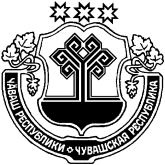 ЧУВАШСКАЯ РЕСПУБЛИКА ВУРНАРСКИЙ РАЙОН КЕСЕН КИПЕК ЯЛ ПОСЕЛЕНИЙĚН АДМИНИСТРАЦИЙЕЙЫШАНУ« 18 » чӳк 2020 ҫ.   № 20Кесен Кипек салиАДМИНИСТРАЦИЯМАЛОЯУШСКОГО СЕЛЬСКОГО ПОСЕЛЕНИЯ ПОСТАНОВЛЕНИЕ« 18 » ноября 2020   №20 с.Малые ЯушиОтветственный исполнитель муниципальной  программы-Администрация Малояушского сельского поселения Вурнарского района Чувашской РеспубликиСоисполнители муниципальной программы -Администрация Малояушского сельского поселения Вурнарского района Чувашской РеспубликиУчастники муниципальной  программы-предприятия, организации Малояушского сельского поселения  Вурнарского района Чувашской Республики (по согласованию);Подпрограммы муниципальной программы -«Развитие физической культуры и массового спорта»;Цели  муниципальной  программы-создание условий, обеспечивающих развитие системы физической культуры и спорта путем пропаганды здорового образа жизни, повышение массовости занятий физической культурой и спортом среди всех возрастных групп населения, в том числе среди лиц с ограниченными возможностями здоровья;повышение конкурентоспособности спортсменов Малояушского сельского поселения Вурнарского района Чувашской Республики на  всероссийских и республиканских и районных  спортивных соревнованиях;Задачи  муниципальной  программы-повышение мотивации населения Малояушского сельского поселения Вурнарского района  Чувашской Республики к систематическим занятиям физической культурой и спортом;развитие спортивной инфраструктуры с использованием принципов государственно-частного партнерства;обеспечение успешного выступления спортсменов Малояушского сельского поселения Вурнарского района Чувашской Республики на  республиканских и всероссийских спортивных соревнованиях и совершенствование системы подготовки спортивного резерва;Целевые индикаторы и показатели муниципальной программы -достижение к 2036 году следующих целевых индикаторов и показателей:доля населения, систематически занимающегося физической культурой и спортом, – 60,0 процента;уровень обеспеченности населения спортивными сооружениями исходя из единовременной пропускной способности объектов спорта – 79,5 процента;доля спортсменов Малояушского сельского поселения Вурнарского района Чувашской Республики, принявших участие во всероссийских и республиканских  соревнованиях, в общей численности занимающихся в спортивных учреждениях – 15,0 процента;Сроки и этапы реализации муниципальной  программы -2021–2035 годы:1 этап – 2021–2025 годы;2 этап – 2026–2030 годы;3 этап – 2031–2035 годы.Объемы финансирования Муниципальной программы с разбивкой по годам реализации -прогнозируемые объемы финансирования Муниципальной программы в 2021–2035 годах составляют 30,0 тыс. рублей, в том числе:в 2021 году –2 тыс. рублей;в 2022 году –2 тыс. рублей;в 2023 году –2 тыс. рублей;в 2024 году –2 тыс. рублей;в 2025 году –2 тыс. рублей;в 2026-2030 годах –10,0 тыс. рублей;в 2031-2035 годах –10,0 тыс. рублей;из них средства:бюджета поселения Вурнарского района Чувашской Республики - 30,0 тыс. рублей, в том числе:в 2021 году –2 тыс. рублей;в 2022 году –2 тыс. рублей;в 2023 году –2 тыс. рублей;в 2024 году –2 тыс. рублей;в 2025 году –2 тыс. рублей;в 2026-2030 годах –10,0 тыс. рублей;в 2031-2035 годах –10,0 тыс. рублей;финансирование муниципальной программы уточняются при формировании муниципального  бюджета Малояушского сельского поселения Вурнарского района Чувашской Республики на очередной финансовый год и плановый периодОжидаемые результаты реализации  муниципальной  программы-увеличение доли населения, систематически занимающегося физической культурой и спортом;повышение уровня обеспеченности населения спортивными сооружениями исходя из единовременной пропускной способности объектов спорта;достижение спортсменами Малояушского сельского поселения Вурнарского района Чувашской Республики высоких спортивных результатов на республиканских и всероссийских спортивных соревнованиях.Приложение №1к муниципальной программе Малояушского сельского поселения Вурнарского района Чувашской Республики «Развитие физической культуры и спорта в Малояушском сельском поселении Вурнарского района Чувашской Республики»от 18.11.2020 г. № 20№ ппЦелевой индикатор и показатель (наименование)Единица измеренияЗначения показателейЗначения показателейЗначения показателейЗначения показателейЗначения показателейЗначения показателейЗначения показателейЗначения показателейЗначения показателейЗначения показателей№ ппЦелевой индикатор и показатель (наименование)Единица измерения2021 г.2022 г.2023 г.2023 г.2024 г.2024 г.2025 г.2030 г.2030 г.2035 г.12345667789910Муниципальная  программа Вурнарского района Чувашской Республики «Развитие физической культуры и спорта»Муниципальная  программа Вурнарского района Чувашской Республики «Развитие физической культуры и спорта»Муниципальная  программа Вурнарского района Чувашской Республики «Развитие физической культуры и спорта»Муниципальная  программа Вурнарского района Чувашской Республики «Развитие физической культуры и спорта»Муниципальная  программа Вурнарского района Чувашской Республики «Развитие физической культуры и спорта»Муниципальная  программа Вурнарского района Чувашской Республики «Развитие физической культуры и спорта»Муниципальная  программа Вурнарского района Чувашской Республики «Развитие физической культуры и спорта»Муниципальная  программа Вурнарского района Чувашской Республики «Развитие физической культуры и спорта»Муниципальная  программа Вурнарского района Чувашской Республики «Развитие физической культуры и спорта»Муниципальная  программа Вурнарского района Чувашской Республики «Развитие физической культуры и спорта»Муниципальная  программа Вурнарского района Чувашской Республики «Развитие физической культуры и спорта»Муниципальная  программа Вурнарского района Чувашской Республики «Развитие физической культуры и спорта»Муниципальная  программа Вурнарского района Чувашской Республики «Развитие физической культуры и спорта»1.Доля населения, систематически занимающегося физической культурой и спортомпроцентов48,350,452,652,655,055,055,357,557,560,02.Уровень обеспеченности населения спортивными сооружениями исходя из единовременной пропускной способности объектов спортапроцентов76,076,476,776,777,177,177,578,578,579,53.Доля спортсменов Вурнарского района Чувашской Республики, принявших участие в республиканских всероссийских соревнованиях, в общей численности занимающихся в спортивных учрежденияхпроцентов10,611,011,411,411,811,812,212,612,613,0Подпрограмма «Развитие физической культуры и массового спорта»Подпрограмма «Развитие физической культуры и массового спорта»Подпрограмма «Развитие физической культуры и массового спорта»Подпрограмма «Развитие физической культуры и массового спорта»Подпрограмма «Развитие физической культуры и массового спорта»Подпрограмма «Развитие физической культуры и массового спорта»Подпрограмма «Развитие физической культуры и массового спорта»Подпрограмма «Развитие физической культуры и массового спорта»Подпрограмма «Развитие физической культуры и массового спорта»Подпрограмма «Развитие физической культуры и массового спорта»Подпрограмма «Развитие физической культуры и массового спорта»Подпрограмма «Развитие физической культуры и массового спорта»Подпрограмма «Развитие физической культуры и массового спорта»1.Единовременная пропускная способность спортивных сооруженийтыс. человек33,13,153,23,23,253,253,33,353,352.Доля детей и молодежи, систематически занимающихся физической культурой и спортом, в общей численности детей и молодежи процентов80,280,681,081,581,581,981,982,482,582,53.Доля граждан среднего возраста, систематически занимающихся физической культурой и спортом, в общей численности граждан среднего возраста процентов38,040,844,047,547,551,251,255,055,255,24.Доля граждан старшего возраста, систематически занимающихся физической культурой и спортом, в общей численности граждан старшего возраста процентов12,314,617,019,619,622,222,225,026,026,05.Доля граждан, занимающихся физической культурой и спортом по месту работы, в общей численности населения, занятого в экономикепроцентов32,533,033,534,034,035,035,036,036,536,56.Доля граждан, выполнивших нормативы Всероссийского физкультурно-спортивного комплекса «Готов к труду и обороне» (ГТО), в общей численности населения, принявшего участие в сдаче нормативов Всероссийского физкультурно-спортивного комплекса «Готов к труду и обороне» (ГТО)процентов35,040,042,545,045,047,047,049,051,051,07.Доля лиц с ограниченными возможностями здоровья и инвалидов, систематически занимающихся физической культурой и спортом, в общей численности указанной категории населенияпроцентов15,215,616,216,816,817,517,518,219,019,08.Эффективность использования существующих объектов спортапроцентов70,076,077,078,078,079,079,080,081,081,0Подпрограмма «Развитие спорта высших достижений и системы подготовка спортивного резерва»Подпрограмма «Развитие спорта высших достижений и системы подготовка спортивного резерва»Подпрограмма «Развитие спорта высших достижений и системы подготовка спортивного резерва»Подпрограмма «Развитие спорта высших достижений и системы подготовка спортивного резерва»Подпрограмма «Развитие спорта высших достижений и системы подготовка спортивного резерва»Подпрограмма «Развитие спорта высших достижений и системы подготовка спортивного резерва»Подпрограмма «Развитие спорта высших достижений и системы подготовка спортивного резерва»Подпрограмма «Развитие спорта высших достижений и системы подготовка спортивного резерва»Подпрограмма «Развитие спорта высших достижений и системы подготовка спортивного резерва»Подпрограмма «Развитие спорта высших достижений и системы подготовка спортивного резерва»Подпрограмма «Развитие спорта высших достижений и системы подготовка спортивного резерва»Подпрограмма «Развитие спорта высших достижений и системы подготовка спортивного резерва»Подпрограмма «Развитие спорта высших достижений и системы подготовка спортивного резерва»1.Доля граждан, занимающихся в спортивных организациях, в общей численности детей и молодежи в возрасте 6-15 летпроцентов45,050,051,051,551,552,052,052,553,053,02Доля спортсменов-разрядников в общем количестве лиц, занимающихся в системе спортивных школ процентов48,048,549,049,549,550,050,050,551,051,03Доля спортсменов-разрядников, имеющих разряды и звания, в общем количестве спортсменов-разрядников в системе спортивных школ процентов21,223,024,825,025,025,525,526,026,526,54Количество подготовленных спортсменов Вурнарского района  Чувашской Республики – членов спортивных сборных команд Чувашской Республики человек11233444555Количество квалифицированных тренеров и тренеров-преподавателей физкультурно-спортивных организаций, работающих по специальностичеловек0000000111Приложение № 2к муниципальной программе Малояушского сельского поселения Вурнарского района Чувашской Республики «Развитие физической культуры и спорта в Малояушском сельском поселении Вурнарского района Чувашской Республики»от 18.11.2020 г. № 20СтатусНаименование муниципальной программы Вурнарского района Чувашской Республики, подпрограммы муниципальной программы Вурнарского района Чувашской Республики Код бюджетной классификацииКод бюджетной классификацииИсточники финансированияРасходы по годам, тыс. рублейРасходы по годам, тыс. рублейРасходы по годам, тыс. рублейРасходы по годам, тыс. рублейРасходы по годам, тыс. рублейРасходы по годам, тыс. рублейРасходы по годам, тыс. рублейСтатусНаименование муниципальной программы Вурнарского района Чувашской Республики, подпрограммы муниципальной программы Вурнарского района Чувашской Республики главный распорядитель бюджетных средств целевая статья расходов*Источники финансированияРасходы по годам, тыс. рублейРасходы по годам, тыс. рублейРасходы по годам, тыс. рублейРасходы по годам, тыс. рублейРасходы по годам, тыс. рублейРасходы по годам, тыс. рублейРасходы по годам, тыс. рублейСтатусНаименование муниципальной программы Вурнарского района Чувашской Республики, подпрограммы муниципальной программы Вурнарского района Чувашской Республики главный распорядитель бюджетных средств целевая статья расходов*Источники финансирования202120222023202420252026-20302031-2035123456789101112Муниципальная программа Вурнарского района Чувашской Республики«Развитие физической культуры и спорта» 000903993Ц500000000Ц500000000Ц500000000всего2,02,02,02,02,010,010,0Муниципальная программа Вурнарского района Чувашской Республики«Развитие физической культуры и спорта» 000903993Ц500000000Ц500000000Ц500000000Республиканский  бюджет Чувашской Республики 0,00,00,00,00,00,00,0Муниципальная программа Вурнарского района Чувашской Республики«Развитие физической культуры и спорта» 000903993Ц500000000Ц500000000Ц500000000бюджет Вурнарского района Чувашской Республики 0,00,00,00,00,00,00,0Муниципальная программа Вурнарского района Чувашской Республики«Развитие физической культуры и спорта» 000903993Ц500000000Ц500000000Ц500000000Бюджет поселений Вурнарского района 2,02,02,02,02,010,010,0Муниципальная программа Вурнарского района Чувашской Республики«Развитие физической культуры и спорта» 000903993Ц500000000Ц500000000Ц500000000внебюджетные источники0,00,00,00,00,00,00,0Подпрограмма «Развитие физической культуры и массового спорта»903993903993Ц510000000Ц510000000Ц510000000всего2,02,02,02,02,010,010,0Подпрограмма «Развитие физической культуры и массового спорта»903993903993Ц510000000Ц510000000Ц510000000федеральный бюджет0,00,00,00,00,00,00,0Подпрограмма «Развитие физической культуры и массового спорта»903993903993Ц510000000Ц510000000Ц510000000республиканский бюджет Чувашской Республики0,00,00,00,00,00,00,0Подпрограмма «Развитие физической культуры и массового спорта»903993903993Ц510000000Ц510000000Ц510000000Бюджет Вурнарского района Чувашской Республики 0,00,00,00,00,00,00,0Подпрограмма «Развитие физической культуры и массового спорта»903993903993Ц510000000Ц510000000Ц510000000Бюджет поселений Вурнарского района 2,02,02,02,02,010,010,0Подпрограмма «Развитие физической культуры и массового спорта»903993903993Ц510000000Ц510000000Ц510000000внебюджетные источники0,00,00,00,00,00,00,0Основное мероприятие 1Физкультурно-оздоровительная и спортивно-массовая работа с населением 903993903993Ц510100000Ц510100000Ц510100000всего2,02,02,02,02,010,010,0Основное мероприятие 1Физкультурно-оздоровительная и спортивно-массовая работа с населением 903993903993Ц510100000Ц510100000Ц510100000федеральный бюджет0,00,00,00,00,00,00,0Основное мероприятие 1Физкультурно-оздоровительная и спортивно-массовая работа с населением 903993903993Ц510100000Ц510100000Ц510100000республиканский бюджет Чувашской Республики0,00,00,00,00,00,00,0Основное мероприятие 1Физкультурно-оздоровительная и спортивно-массовая работа с населением 903993903993Ц510100000Ц510100000Ц510100000бюджет Вурнарского района Чувашской Республики 0,00,00,00,00,00,00,0Основное мероприятие 1Физкультурно-оздоровительная и спортивно-массовая работа с населением 903993903993Ц510100000Ц510100000Ц510100000бюджет Вурнарского района Чувашской Республики 0,00,00,00,00,00,0Основное мероприятие 1Физкультурно-оздоровительная и спортивно-массовая работа с населением 903993903993Ц510100000Ц510100000Ц510100000Бюджет поселений Вурнарского района 2,02,02,02,02,010,010,0Основное мероприятие 1Физкультурно-оздоровительная и спортивно-массовая работа с населением 903993903993Ц510100000Ц510100000Ц510100000внебюджетные источники0,00,00,00,00,00,00,0Приложение № 3к муниципальной программе Малояушского сельского поселения Вурнарского района Чувашской Республики «Развитие физической культуры и спорта в Малояушском сельском поселении Вурнарского района Чувашской Республики»от 18.11.2020 г. № 20Ответственный исполнитель подпрограммы –Администрация Малояушского сельского поселения Вурнарского района Чувашской Республики;Соисполнители подпрограммы –Администрация Малояушского сельского поселения Вурнарского района Чувашской Республики;Цели подпрограммы–создание для всех категорий и групп населения условий для занятий физической культурой и спортом;повышение уровня обеспеченности населения объектами спорта; Задачи подпрограммы–повышение мотивации населения Малояушского сельского поселения Вурнарского района  Чувашской Республики к систематическим занятиям физической культурой и спортом;увеличение доли граждан, принявших участие в тестовых испытаниях Всероссийского физкультурно-спортивного комплекса «Готов к труду и обороне» (ГТО);развитие спортивной инфраструктуры и улучшение эффективности её использования для приобщения населения всех социальных категорий к занятиям массовым спортом;улучшение охвата населения мероприятиями информационно-коммуникационной кампании.Целевые индикаторы и показатели подпрограммы –к 2036 году будут достигнуты следующие целевые индикаторы и показатели:единовременная пропускная способность спортивных сооружений –    0,2 тыс. человек;доля детей и молодежи, систематически занимающихся физической культурой и спортом, в общей численности детей и молодежи – 83,5 процента;доля граждан среднего возраста, систематически занимающихся физической культурой и спортом, в общей численности граждан среднего возраста – 57,5 процента;доля граждан старшего возраста, систематически занимающихся физической культурой и спортом, в общей численности граждан старшего возраста – 35,0 процента;доля граждан, занимающихся физической культурой и спортом по месту работы, в общей численности населения, занятого в экономике – 45,0  процента;доля граждан, выполнивших нормативы Всероссийского физкультурно-спортивного комплекса «Готов к труду и обороне» (ГТО), в общей численности населения, принявшего участие в сдаче нормативов Всероссийского физкультурно-спортивного комплекса «Готов к труду и обороне» (ГТО), – 60,0 процента;доля лиц с ограниченными возможностями здоровья и инвалидов, систематически занимающихся физической культурой и спортом, в общей численности указанной категории населения – 25,0 процента;эффективность использования существующих объектов спорта – 85,0 процента.Сроки и этапы реализации подпрограммы –2021–2035 годы:1 этап – 2021–2025 годы;2 этап – 2026–2030 годы;3 этап – 2031– 2035 годы.Объемы финансирования подпрограммы с разбивкой по годам реализации подпрограммы–прогнозируемые объемы бюджетных ассигнований на реализацию мероприятий подпрограммы в 2021–2035 годах составляют 30,0  рублей, в том числе:в 2021 году – 2,0 тыс. рублей;в 2022 году –2,0 тыс. рублей;в 2023 году – 2,0 тыс. рублей;в 2024 году – 2,0 тыс. рублей;в 2025 году – 2,0 тыс. рублей;в 2026–2030 годах – 10,0 тыс. рублей;в 2031–2035 годах – 10,0 тыс. рублей;из них средства:Бюджета Малояушского сельского поселения Вурнарского района Чувашской Республики – 30,0 тыс. рублей,  в том числе:в 2021 году – 2,0  тыс. рублей;в 2022 году – 2,0  тыс. рублей;в 2023 году – 2,0  тыс. рублей;в 2024 году – 2,0  тыс. рублей;в 2025 году – 2,0  тыс. рублей;в 2026–2030 годах – 10,0  тыс. рублей;в 2031–2035 годах –10,0  тыс. рублей.Объемы и источники финансирования уточняются при формировании муниципального  бюджета Вурнарского района Чувашской Республики на очередной финансовый год и плановый период.Ожидаемые результаты реализации подпрограммы–повышение интереса граждан к занятиям физической культурой и спортом;увеличение численности детей и молодежи, граждан среднего и старшего возрастов, лиц с ограниченными возможностями здоровья и инвалидов, систематически занимающегося физической культурой и спортом, в общей их численности;увеличение численности граждан, выполнивших нормативы Всероссийского физкультурно-спортивного комплекса «Готов к труду и обороне» (ГТО), в общей численности населения, принявшего участие в сдаче нормативов Всероссийского физкультурно-спортивного комплекса «Готов к труду и обороне» (ГТО);улучшение обеспеченности населения спортивной инфраструктурой.Приложение к подпрограмме «Развитие физической культуры и массового спорта» муниципальной  программы Малояушского сельского поселения Вурнарского района  Чувашской Республики «Развитие физической культуры и спорта в Малояушском сельском поселении  Вурнарского района Чувашской Республики» от 18.11.2020 г. № 20СтатусНаименование подпрограммы муниципальной программы Вурнарского района Чувашской Республики (основного мероприятия, мероприятия)Задача подпрограммы муниципальной программы Вурнарского района Чувашской РеспубликиОтветственный исполнитель, соисполнителиКод бюджетной классификацииКод бюджетной классификацииКод бюджетной классификацииКод бюджетной классификацииИсточники финансированияРасходы по годам, тыс. рублейРасходы по годам, тыс. рублейРасходы по годам, тыс. рублейРасходы по годам, тыс. рублейРасходы по годам, тыс. рублейРасходы по годам, тыс. рублейРасходы по годам, тыс. рублейРасходы по годам, тыс. рублейСтатусНаименование подпрограммы муниципальной программы Вурнарского района Чувашской Республики (основного мероприятия, мероприятия)Задача подпрограммы муниципальной программы Вурнарского района Чувашской РеспубликиОтветственный исполнитель, соисполнителиглавный распорядитель бюджетных средствраздел, подразделцелевая статья расходовгруппа (подгруппа) вида расходовИсточники финансирования202120222023202420252026–20302031–203512345678991011121314151516Подпрограмма«Развитие физической культуры и массового спорта»Администрация Малояушского сельского поселения9039931101Ц510000000000всеговсего2,02,02,02,02,010,010,010,0Подпрограмма«Развитие физической культуры и массового спорта»Администрация Малояушского сельского поселенияФедеральный  бюджет Федеральный  бюджет Подпрограмма«Развитие физической культуры и массового спорта»Администрация Малояушского сельского поселенияРеспубликанский бюджет Чувашской Республики Республиканский бюджет Чувашской Республики Подпрограмма«Развитие физической культуры и массового спорта»Администрация Малояушского сельского поселения9031101Ц510000000000 Бюджет Вурнарского района Чувашской Республики  Бюджет Вурнарского района Чувашской Республики 0,00,00,00,00,00,00,00,0Подпрограмма«Развитие физической культуры и массового спорта»Администрация Малояушского сельского поселения9931101Ц510000000Бюджет Малояушского сельского поселения Вурнарского района Бюджет Малояушского сельского поселения Вурнарского района 2,02,02,02,02,010,010,010,0Подпрограмма«Развитие физической культуры и массового спорта»Администрация Малояушского сельского поселенияххххвнебюджетные источникивнебюджетные источники0,00,00,00,00,00,00,00,0Цель «Создание для всех категорий и групп населения условий для занятий физической культурой и спортом»Цель «Создание для всех категорий и групп населения условий для занятий физической культурой и спортом»Цель «Создание для всех категорий и групп населения условий для занятий физической культурой и спортом»Цель «Создание для всех категорий и групп населения условий для занятий физической культурой и спортом»Цель «Создание для всех категорий и групп населения условий для занятий физической культурой и спортом»Цель «Создание для всех категорий и групп населения условий для занятий физической культурой и спортом»Цель «Создание для всех категорий и групп населения условий для занятий физической культурой и спортом»Цель «Создание для всех категорий и групп населения условий для занятий физической культурой и спортом»Цель «Создание для всех категорий и групп населения условий для занятий физической культурой и спортом»Цель «Создание для всех категорий и групп населения условий для занятий физической культурой и спортом»Цель «Создание для всех категорий и групп населения условий для занятий физической культурой и спортом»Цель «Создание для всех категорий и групп населения условий для занятий физической культурой и спортом»Цель «Создание для всех категорий и групп населения условий для занятий физической культурой и спортом»Цель «Создание для всех категорий и групп населения условий для занятий физической культурой и спортом»Цель «Создание для всех категорий и групп населения условий для занятий физической культурой и спортом»Цель «Создание для всех категорий и групп населения условий для занятий физической культурой и спортом»Цель «Создание для всех категорий и групп населения условий для занятий физической культурой и спортом»Цель «Создание для всех категорий и групп населения условий для занятий физической культурой и спортом»Цель «Создание для всех категорий и групп населения условий для занятий физической культурой и спортом»Цель «Создание для всех категорий и групп населения условий для занятий физической культурой и спортом»Основное мероприятие 1Физкультурно-оздоровительная  и спортивно-массова работа с населением повышение мотивации населения Малояушского сельского поселения Вурнарского района Чувашской Республики к систе-матическим занятиям физической культурой и спортом;
увеличение доли граждан, принявших участие в тестовых испытаниях Всероссийского физкультурно-спортивного комплекса «Готов к труду и обороне» (ГТО);
улучшение охвата населения мероприятиями информационно-коммуникационной кампанииответственный исполнитель ––администрация Малояушского сельского поселения  Вурнарского района 9039931101Ц510100000000всего2,02,02,02,02,02,010,010,010,0Основное мероприятие 1Физкультурно-оздоровительная  и спортивно-массова работа с населением повышение мотивации населения Малояушского сельского поселения Вурнарского района Чувашской Республики к систе-матическим занятиям физической культурой и спортом;
увеличение доли граждан, принявших участие в тестовых испытаниях Всероссийского физкультурно-спортивного комплекса «Готов к труду и обороне» (ГТО);
улучшение охвата населения мероприятиями информационно-коммуникационной кампанииответственный исполнитель ––администрация Малояушского сельского поселения  Вурнарского района Федеральный бюджет 0,00,00,00,00,00,00,00,00,0Основное мероприятие 1Физкультурно-оздоровительная  и спортивно-массова работа с населением повышение мотивации населения Малояушского сельского поселения Вурнарского района Чувашской Республики к систе-матическим занятиям физической культурой и спортом;
увеличение доли граждан, принявших участие в тестовых испытаниях Всероссийского физкультурно-спортивного комплекса «Готов к труду и обороне» (ГТО);
улучшение охвата населения мероприятиями информационно-коммуникационной кампанииответственный исполнитель ––администрация Малояушского сельского поселения  Вурнарского района Республиканский бюджет Чувашской Республики 0,00,00,00,00,00,00,00,00,0Основное мероприятие 1Физкультурно-оздоровительная  и спортивно-массова работа с населением повышение мотивации населения Малояушского сельского поселения Вурнарского района Чувашской Республики к систе-матическим занятиям физической культурой и спортом;
увеличение доли граждан, принявших участие в тестовых испытаниях Всероссийского физкультурно-спортивного комплекса «Готов к труду и обороне» (ГТО);
улучшение охвата населения мероприятиями информационно-коммуникационной кампанииответственный исполнитель ––администрация Малояушского сельского поселения  Вурнарского района 9031101Ц510100000Бюджет Вурнарского района Чувашской Республики 0,00,00,00,00,00,00,00,00,0Основное мероприятие 1Физкультурно-оздоровительная  и спортивно-массова работа с населением повышение мотивации населения Малояушского сельского поселения Вурнарского района Чувашской Республики к систе-матическим занятиям физической культурой и спортом;
увеличение доли граждан, принявших участие в тестовых испытаниях Всероссийского физкультурно-спортивного комплекса «Готов к труду и обороне» (ГТО);
улучшение охвата населения мероприятиями информационно-коммуникационной кампанииответственный исполнитель ––администрация Малояушского сельского поселения  Вурнарского района 9931101Ц51010000000 Бюджет Малояушского сельского поселения Вурнарского района 2,02,02,02,02,02,010,010,010,0Основное мероприятие 1Физкультурно-оздоровительная  и спортивно-массова работа с населением повышение мотивации населения Малояушского сельского поселения Вурнарского района Чувашской Республики к систе-матическим занятиям физической культурой и спортом;
увеличение доли граждан, принявших участие в тестовых испытаниях Всероссийского физкультурно-спортивного комплекса «Готов к труду и обороне» (ГТО);
улучшение охвата населения мероприятиями информационно-коммуникационной кампанииответственный исполнитель ––администрация Малояушского сельского поселения  Вурнарского района ххххвнебюджетные источники0,00,00,00,00,00,00,00,00,0Целевые индикаторы и показатели подпрограммы, увязанные с основным мероприятием 1Доля детей и молодежи, систематически занимающихся физической культурой и спортом, в общей численности детей и молодежи, процентов  Доля детей и молодежи, систематически занимающихся физической культурой и спортом, в общей численности детей и молодежи, процентов  Доля детей и молодежи, систематически занимающихся физической культурой и спортом, в общей численности детей и молодежи, процентов  Доля детей и молодежи, систематически занимающихся физической культурой и спортом, в общей численности детей и молодежи, процентов  Доля детей и молодежи, систематически занимающихся физической культурой и спортом, в общей численности детей и молодежи, процентов  Доля детей и молодежи, систематически занимающихся физической культурой и спортом, в общей численности детей и молодежи, процентов  Доля детей и молодежи, систематически занимающихся физической культурой и спортом, в общей численности детей и молодежи, процентов  х80,280,280,681,081,581,982,482,582,5Целевые индикаторы и показатели подпрограммы, увязанные с основным мероприятием 1Доля граждан среднего возраста, систематически занимающихся физической культурой и спортом, в общей численности граждан среднего возраста, процентов Доля граждан среднего возраста, систематически занимающихся физической культурой и спортом, в общей численности граждан среднего возраста, процентов Доля граждан среднего возраста, систематически занимающихся физической культурой и спортом, в общей численности граждан среднего возраста, процентов Доля граждан среднего возраста, систематически занимающихся физической культурой и спортом, в общей численности граждан среднего возраста, процентов Доля граждан среднего возраста, систематически занимающихся физической культурой и спортом, в общей численности граждан среднего возраста, процентов Доля граждан среднего возраста, систематически занимающихся физической культурой и спортом, в общей численности граждан среднего возраста, процентов Доля граждан среднего возраста, систематически занимающихся физической культурой и спортом, в общей численности граждан среднего возраста, процентов х38,038,040,844,047,551,255,055,255,2Целевые индикаторы и показатели подпрограммы, увязанные с основным мероприятием 1Доля граждан старшего возраста, систематически занимающихся физической культурой и спортом, в общей численности граждан старшего возраста, процентов Доля граждан старшего возраста, систематически занимающихся физической культурой и спортом, в общей численности граждан старшего возраста, процентов Доля граждан старшего возраста, систематически занимающихся физической культурой и спортом, в общей численности граждан старшего возраста, процентов Доля граждан старшего возраста, систематически занимающихся физической культурой и спортом, в общей численности граждан старшего возраста, процентов Доля граждан старшего возраста, систематически занимающихся физической культурой и спортом, в общей численности граждан старшего возраста, процентов Доля граждан старшего возраста, систематически занимающихся физической культурой и спортом, в общей численности граждан старшего возраста, процентов Доля граждан старшего возраста, систематически занимающихся физической культурой и спортом, в общей численности граждан старшего возраста, процентов х12,312,314,617,019,622,225,026,026,0Целевые индикаторы и показатели подпрограммы, увязанные с основным мероприятием 1Доля граждан, занимающихся физической культурой и спортом по месту работы, в общей численности населения, занятого в экономике, процентовДоля граждан, занимающихся физической культурой и спортом по месту работы, в общей численности населения, занятого в экономике, процентовДоля граждан, занимающихся физической культурой и спортом по месту работы, в общей численности населения, занятого в экономике, процентовДоля граждан, занимающихся физической культурой и спортом по месту работы, в общей численности населения, занятого в экономике, процентовДоля граждан, занимающихся физической культурой и спортом по месту работы, в общей численности населения, занятого в экономике, процентовДоля граждан, занимающихся физической культурой и спортом по месту работы, в общей численности населения, занятого в экономике, процентовДоля граждан, занимающихся физической культурой и спортом по месту работы, в общей численности населения, занятого в экономике, процентовх32,532,533,033,53,0435,036,036,536,5Целевые индикаторы и показатели подпрограммы, увязанные с основным мероприятием 1Доля граждан, выполнивших нормативы Всероссийского физкультурно-спортивного комплекса «Готов к труду и обороне» (ГТО), в общей численности населения, принявшего участие в сдаче нормативов Всероссийского физкультурно-спортивного комплекса «Готов к труду и обороне» (ГТО), процентовДоля граждан, выполнивших нормативы Всероссийского физкультурно-спортивного комплекса «Готов к труду и обороне» (ГТО), в общей численности населения, принявшего участие в сдаче нормативов Всероссийского физкультурно-спортивного комплекса «Готов к труду и обороне» (ГТО), процентовДоля граждан, выполнивших нормативы Всероссийского физкультурно-спортивного комплекса «Готов к труду и обороне» (ГТО), в общей численности населения, принявшего участие в сдаче нормативов Всероссийского физкультурно-спортивного комплекса «Готов к труду и обороне» (ГТО), процентовДоля граждан, выполнивших нормативы Всероссийского физкультурно-спортивного комплекса «Готов к труду и обороне» (ГТО), в общей численности населения, принявшего участие в сдаче нормативов Всероссийского физкультурно-спортивного комплекса «Готов к труду и обороне» (ГТО), процентовДоля граждан, выполнивших нормативы Всероссийского физкультурно-спортивного комплекса «Готов к труду и обороне» (ГТО), в общей численности населения, принявшего участие в сдаче нормативов Всероссийского физкультурно-спортивного комплекса «Готов к труду и обороне» (ГТО), процентовДоля граждан, выполнивших нормативы Всероссийского физкультурно-спортивного комплекса «Готов к труду и обороне» (ГТО), в общей численности населения, принявшего участие в сдаче нормативов Всероссийского физкультурно-спортивного комплекса «Готов к труду и обороне» (ГТО), процентовДоля граждан, выполнивших нормативы Всероссийского физкультурно-спортивного комплекса «Готов к труду и обороне» (ГТО), в общей численности населения, принявшего участие в сдаче нормативов Всероссийского физкультурно-спортивного комплекса «Готов к труду и обороне» (ГТО), процентовх35,035,040,042,545,047,049,051,051,0Целевые индикаторы и показатели подпрограммы, увязанные с основным мероприятием 1Доля лиц с ограниченными возможностями здоровья и инвалидов, систематически занимающихся физической культурой и спортом, в общей численности указанной категории населения, процентовДоля лиц с ограниченными возможностями здоровья и инвалидов, систематически занимающихся физической культурой и спортом, в общей численности указанной категории населения, процентовДоля лиц с ограниченными возможностями здоровья и инвалидов, систематически занимающихся физической культурой и спортом, в общей численности указанной категории населения, процентовДоля лиц с ограниченными возможностями здоровья и инвалидов, систематически занимающихся физической культурой и спортом, в общей численности указанной категории населения, процентовДоля лиц с ограниченными возможностями здоровья и инвалидов, систематически занимающихся физической культурой и спортом, в общей численности указанной категории населения, процентовДоля лиц с ограниченными возможностями здоровья и инвалидов, систематически занимающихся физической культурой и спортом, в общей численности указанной категории населения, процентовДоля лиц с ограниченными возможностями здоровья и инвалидов, систематически занимающихся физической культурой и спортом, в общей численности указанной категории населения, процентовх15,215,215,616,216,817,518,219,019,0